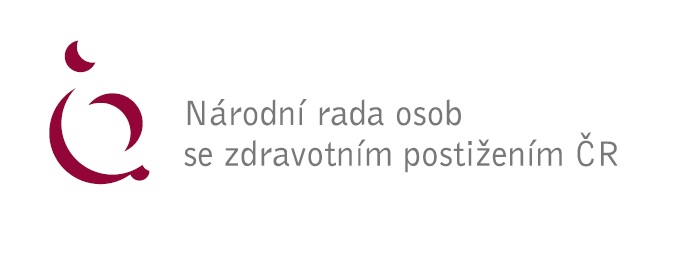 Připomínky NRZP ČR k návrhu zákona o konsolidaci veřejných rozpočtůOmezení slevy na dani na manželku/manžela - s ohledem na negativní efekty daňové výjimky se navrhuje parametrické snížení této slevy na dani, která se nově omezí výhradně na manžela/manželku pečující o dítě pouze do 3 let věku. Hlavním důvodem omezení je, že stávající nastavení výjimky odrazuje poplatníky od vstupu na trh práce a započetí významnější výdělečné činnosti, protože při překročení limitní hranice příjmů nárok na slevu zaniká.Zásadní připomínka NRZP ČR:      Část devátá. K bodu 62 (§ 35ba odst. 1 písm. f) a g) § 35ba odst. 1, písm. b)a k bodu 65 (§ 35bb)V paragrafu 35bb odst. 2) v písmenu b) se na konci nahrazuje tečka čárkou a doplňuje se slovo „nebo“2.   V paragrafu 35bb odst. 2) se doplňují nová písmena c) a d), která zní:„c) poplatník žije ve společně hospodařící domácnosti s manželem, kterému je přiznán nárok na průkaz ZTP/P a tento manžel poplatníka nemá vlastní příjem přesahující za zdaňovací období 68 000 Kč, nebod) poplatník žije ve společně hospodařící domácnosti s manželem, který je osobou pečující osobně o osobu mladší 10 let, která je závislá na pomoci jiné osoby ve stupni I. (lehká závislost), nebo ve stupni II. (středně těžká závislost), nebo ve stupni III. (těžká závislost) anebo ve stupni IV. (úplná závislost) podle zvláštního předpisu a žijí ve společně hospodařící domácnosti a tento manžel poplatníka nemá vlastní příjem přesahující za zdaňovací období 68 000 Kč; podmínka společné domácnosti se nevyžaduje, jde-li o osobu blízkou.“Odůvodnění:Aktuálně navrhované, nové znění § 35bb výrazně ekonomicky znevýhodňuje rodiny, kde jedním z manželů je osoba s těžkým zdravotním postižením a je držitelem průkazu ZTP/P. Sleva na dani pro poplatníka je vázána na současné spolužití s dítětem ve věku do tří let. Pokud manželé nežijí ve společné domácnosti s vyživovaným dítětem do 3 let věku, poplatník nemůže slevu na dani na manžela vůbec uplatnit. Navrhovaná úprava tak vůbec nebere zřetel na velmi náročnou péči o manžela, který je držitelem průkazu ZTP/P. Takováto péče je současně velmi nákladná a vyžaduje vynaložení nemálo finančních prostředků. Zde je třeba zdůraznit, že osoba, která je držitelem průkazu ZTP/P, velmi často není schopna žádné ekonomické aktivity, a tudíž do hospodaření domácnosti nikterak finančně nepřispívá. Za této situace je nepřípustné, aby ještě navíc poplatník ztratil nárok na odpočet na svého manžela. Pokud by původní navrhované znění vstoupilo v platnost, dá se důvodně očekávat, že navrhovaná změna v žádném případě nepovede k tomu, že manžel, na kterého je sleva uplatněna, si vyhledá nové lépe placené zaměstnání, ale spíše dojde k tomu, že tyto rodiny budou žádat o dávky státní sociální podpory v podobě příspěvku na bydlení a v některých případech i dávkami v hmotné nouzi v podobě doplatku na bydlení. Lze tedy odhadnout, že nová úprava slevy na dani, pokud vstoupí v platnost v původním znění, přinese nové žadatele o příspěvek na bydlení, doplatek na bydlení a příspěvek na živobytí, nové žádosti o tyto dávky a nutnost o těchto žádostech rozhodnout. Pracovních míst, které by byly vhodné pro takto závažně zdravotně postižené osoby, je totiž dlouhodobě značný nedostatek. Je třeba přihlédnout i k tomu, že tyto osoby velmi často, zcela objektivně, ze zdravotních důvodů nejsou schopny žádné pracovní a ekonomické a aktivity. Slevu na manžela u poplatníka tedy nelze v těchto případech vázat na současnou péči a spolužití s dítětem do tří let věku.Stejný vývoj lze očekávat i u rodin, kde manžel poplatníka dlouhodobě pečuje o osobu, která je osobou závislou na pomoci druhé osoby dle § 7 a násl. zákona č. 108/2006 Sb., o sociálních službách v některém ze 4 stupňů. Takováto pečující osoba nemůže být příliš motivována k hledání si zaměstnání. Pracovních míst, které jsou vhodné pro takovéto pečující osoby, je tragický a trvalý nedostatek. Velmi často, zvláště pokud pečuje o osobu s vyšším stupněm závislosti, ani časově nelze do jakéhokoliv zaměstnání nastoupit. Takto pečující rodiny, které mají výrazně zvýšené životní náklady a náklady na péči o závislou osobu by tedy navrhovaný zákon navíc ještě připravil o slevu na dani poplatníka na (pečujícího) manžela. Úplné znění paragrafu:„§ 35bb
Sleva na manžela (1) Výše slevy na manžela činí 24 840 Kč. Výše slevy se zvyšuje na dvojnásobek, pokud je sleva uplatňována na manžela, kterému je přiznán nárok na průkaz ZTP/P.(2)	Slevu na manžela lze uplatnit pouze tehdy, pokuda)	poplatník žije ve společně hospodařící domácnosti s manželem a vyživovaným dítětem poplatníka, které nedovršilo věku 3 let, ab)	manžel poplatníka nemá vlastní příjem přesahující za zdaňovací období 68 000 Kč, neboc) poplatník žije ve společně hospodařící domácnosti s manželem, kterému je přiznán nárok na průkaz ZTP/P a tento manžel poplatníka nemá vlastní příjem přesahující za zdaňovací období 68 000 Kč, nebod) poplatník žije ve společně hospodařící domácnosti s manželem, který je osobou pečující osobně o osobu mladší 10 let, která je závislá na pomoci jiné osoby ve stupni I. (lehká závislost), nebo ve stupni II. (středně těžká závislost), nebo ve stupni III. (těžká závislost) anebo ve stupni IV. (úplná závislost) podle zvláštního předpisu a žijí ve společně hospodařící domácnosti a tento manžel poplatníka nemá vlastní příjem přesahující za zdaňovací období 68 000 Kč; podmínka společné domácnosti se nevyžaduje, jde-li o osobu blízkou.(3)	 Pro účely slevy na manžela se za vyživované dítě poplatníka nepovažuje vlastní vnuk nebo vnuk druhého z manželů, není-li v péči těchto osob, která nahrazuje péči rodičů.(4)	Do vlastního příjmu manžela pro účely slevy na manžela se nezahrnujía)	dávky osobám se zdravotním postižením, pomoci v hmotné nouzi, státní sociální podpory a pěstounské péče s výjimkou odměny pěstouna,b)	příspěvky na péči a na sociální služby, c)	státní příspěvky na penzijní připojištění se státním příspěvkem podle zákona upravujícího penzijní připojištění se státním příspěvkem, státní příspěvky na doplňkové penzijní spoření podle zákona upravujícího doplňkové penzijní spoření, a státní příspěvky podle zákona upravujícího stavební spoření,d)	stipendia poskytovaná studujícím soustavně se připravujícím na budoucí povolání,e)	příjmy plynoucí z důvodu péče o blízkou nebo jinou osobu, která má nárok na příspěvek na péči podle zákona upravujícího sociální služby, který je od daně osvobozen,f)	příjmy, které vznikly jako důsledek porušení podmínek osvobození příjmu nebo uplatnění nezdanitelné části základu daně, a g)	příjmy, které plynou druhému z manželů nebo se pro účely daně z příjmů považují za příjem druhého z manželů v případě manželů, kteří mají společné jmění manželů.“Redukce počtu sazeb daně z přidané hodnoty (dále též „DPH“) na základní 21 % a sníženou 12 %. Přesunutí vybraného zboží a služeb ze snížené do základní sazby daně z přidané hodnoty. Knihy budou nově osvobozeny od daně. Sjednocením snížených sazeb DPH ve výši 12 % se současně snižuje DPH (a tím i inkaso veřejných rozpočtů) u řady aktuálně citlivého zboží a služeb jako např. u potravin s výjimkou většiny nápojů, léků či stavebních prací, dětských autosedaček nebo pohřebních služeb. Speciální položkou jsou knihy, které se navrhuje daní z přidané hodnoty vůbec nezatěžovat.Zásadní připomínka NRZP ČR:Část třicátá třetíK bodům 3, 4, 5 (§ 47) a k bodům 21, 22 (§ 63, odst. 1, 63, odst. 1), písm. l)V paragrafu 63 odst. 1) v písmenu l) se na konci nahrazuje tečka čárkou a doplňují se nová písmena m) a n), která zní:„m) dodání zdravotnických prostředků a poskytnutí obdobných služeb (§ 71i), pokud nejsou osvobozena od daně bez nároku na odpočet nebo podle § 64, 66 anebo 71h,n) dodání léčiv a poskytnutí obdobných služeb (§ 71i), pokud nejsou osvobozena od daně bez nároku na odpočet nebo podle § 64, 66 anebo 71h.“Odůvodnění:Návrh obsahuje zrušení první snížené sazby ve výši 15 % a druhé snížené sazby ve výši 10 % a nové zavedení jedné snížené sazby DPH ve výši 12 %. Dále nově obsahuje zařazení knih do nulové sazby DPH. Knihy by tedy měly být od DPH zcela osvobozeny. Tento návrh je pro NRZP ČR neakceptovatelný. V praxi to totiž znamená zdražení převážné většiny zdravotnických prostředků a velkého množství léků. Tedy věcí, které používají ti nejvíce zdravotně postižení a nemocní lidé, bez kterých se neobejdou. Tato skupina obyvatel většinou nebývá ekonomicky silná. Většinový segment z nich je vyloženě sociálně slabých.U léků návrh znamená, že se velmi výrazně zvýší jejich cena pro všechny zdravotní pojišťovny. V praxi to tedy bude znamenat pouze to, že to bude zbytečně odčerpávat finanční prostředky ze zdrojů zdravotních pojišťoven a přelévat je do státního rozpočtu. O to méně zdrojů budou zdravotní pojišťovny mít k dispozici na úhradu léčení svých pojištěnců. Výrazné zdražení to bude znamenat i pro samotné pojištěnce, neboť ne všechny léky jsou bezdoplatkové. Tudíž zvýšená sazba DPH se projeví i u doplatků na tyto léky, které musí hradit samotní pojištěnci a pacienti. Zde tedy zdražení dopadne přímo na ty nejslabší. Připomínáme, že zdaleka ne všechny doplatky na léky jsou takzvaně započitatelné, a tudíž je zdravotní pojišťovna svým pojištěncům vrací. Navíc existuje pro vracení doplatků limit, který, pokud je překročen, pojišťovna již nevrací žádné finanční prostředky. Peníze uhrazené, navíc jdou tedy plně k tíži, pacientů a osob, kteří jsou ve špatném zdravotním stavu a ekonomicky jsou na tom většinou nejhůře. Vzhledem k navrhované úpravě je zřejmé, že dojde k výraznému zvýšení doplatků, takže stanovené limity pro vrácení doplatků budou nedostatečné.Není ani ekonomicky, ale především eticky zdůvodnitelné, proč by měly být osvobozeny od DPH knihy a zdraví a život zachraňující zdravotnické prostředky a léčiva, která jsou otázkou základní existence člověka, u kterých dochází k navýšení cen, nejsou osvobozeny od DPH. Tímto krokem jdeme proti evropskému trendu, který směřuje spíše cestou výrazného snižování cen zdravotnických prostředků a léčiv především pak snižováním DPH. Většina zemí snižuje DPH a blíží se k nulové sazbě, nebo již nulovou sazbu uplatňuje. Navrhované sloučení snížených sazeb u nás by znamenalo výrazné zvýšení DPH u velkého segmentu této komodity. Podle evropského NAŘÍZENÍ EVROPSKÉHO PARLAMENTU A RADY (EU) 2017/745, ze dne 5. dubna 2017, o zdravotnických prostředcích, změně směrnice 2001/83/ES, nařízení (ES) č. 178/2002 a nařízení (ES) č. 1223/2009 a o zrušení směrnic Rady 90/385/EHS a 93/42/EHS je pak trendem označovat za zdravotnické prostředky všechny zdravotnické prostředky a pomůcky, které slouží k zachování nebo zlepšení zdravotního stavu pacienta nebo ke kompenzaci jeho zdravotního postižení. V tomto hodnocení nehraje roli, zda se jedná o zdravotnické prostředky hrazené z veřejného zdravotního pojištění či nikoli.Z uvedených důvodů navrhuje NRZP ČR zdravotnické prostředky a léčiva zcela osvobodit od DPH, stejně tak jako knihy. A to především proto, že se jedná o komoditu nesrovnatelně většího významu pro zdraví a život člověka. U které navíc příjem z DPH přichází z velké většiny z prostředků veřejného zdravotního pojištění, které vybraly pojišťovny na úhradu léčení svých pojištěnců. Zbývající část vybrané DPH pak pochází většinou z prostředků zdravotně i ekonomicky nejslabších občanů.Část devátá, změna zákona o dani z příjmuBod 15, § 6, odst. 4, písmeno a) se vypouští.Odůvodnění:Současné pojetí Dohoda o provedení práce je institut, který dlouhodobě řeší krátkodobé závazky na provedení jednorázových prací nebo přerušovaných prací a podle našeho názoru umožňuje řešit i některé krátkodobé havarijní situace. Velmi výrazně se institut Dohoda o provedení práce používá v neziskovém sektoru, který tímto návrhem bude výrazně poškozen. Velká část Dohod je do částky 10 000,- korun a umožňuje levné a flexibilní řešení různých situací. Upozorňujeme, že předložený návrh povede k vyšší byrokracii, jak na straně státu, tak i na straně všech subjektů, které tuto smluvní formu občas využívají. NRZP ČR rozumí tomu, že předložený návrh má zabránit zneužívání institutu Dohoda o provedení práce, na druhé straně je potřeba zvážit, zda finanční přínos pro stát bude adekvátní k růstu byrokracie na všech úrovních. Neziskový sektor je v současné době ve velmi složité situaci, protože dochází ke snižování všech dotací a dárci, vzhledem k ekonomické situaci již neposkytují dostatečné finanční prostředky. Návrh na zdanění všech Dohod o provedení práce, i do částky 10 000,- korun, tento segment trhu výrazně poškodí.V Praze dne 26. 5. 2023Zpracovali: JUDr. Petr Schweiner,         JUDr. Zdeněk Žižka,        Mgr. Václav KrásaZa NRZP ČR: Mgr. Václav Krása                        Předseda NRZP ČR